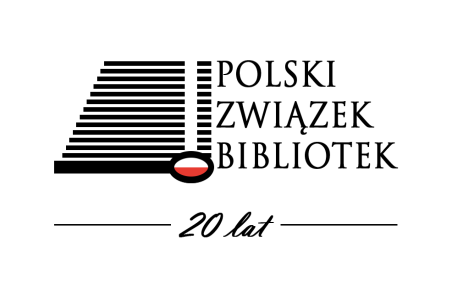 Litewsko - polska konferencja „Nowe doświadczenia bibliotek w kontekście zmian  środowiska” - etap II –Polska, Toruń 17-19.09.2023 KARTA UCZESTNICTWATermin zgłoszeń – 12.09.2023   Ilość miejsc ograniczona. Ze względu na konieczność wpłaty 50% kosztów do hotelu do 17 sierpnia wskazane są jak najszybsze zgłoszenia dla utrzymania podanej ceny.Dane uczestnika: Nazwisko, imię:………………………………………………  tel. kom ……………………………………….e-mail ……………………………………Wyżywienie: standardowe,  wegetariańskie, /podkreślić właściwe/Koszt uczestnictwa: (właściwe podkreślić). 18/19.09 – 1 noclegdla członków PZB*   pok. 1 os.  -  510 zł                    pok. 2 os.  -   440 zł  pozostali                    pok. 1 os.  -  580 zł                    pok. 2 os.  -   510 zł 
17/19.09 – 2 noclegidla członków PZB*    pok. 1 os.  -  690 zł                  pok. 2 os.  -   570 zł  pozostali                    pok. 1 os.  -  760 zł                   pok. 2 os.  -   700 zł *Członkami w Polskim Związku Bibliotek są instytucje, które prześlą  deklarację członkowską do 30.08.23 i automatycznie kwalifikują się do  opłaty wg stawki PZB.
tel. kontaktowy 575 486 222Wyżywienie:Proszę wpisać tak lub nie. W przypadku niekorzystania z któregoś posiłku opłata zostanie obniżona.Śniadania w hotelu.Płatność na konto:Kartę uczestnictwa należy przesłać pocztą elektroniczną na e-mail: pzb1@op.pl …………………Data zgłoszeniaWyrażam zgodę na przetwarzanie moich danych osobowych, które są niezbędne do zorganizowania tego przedsięwzięcia.Podpis uczestnika……………………………………………..Postawić znak  - XNocleg 17/18.09Nocleg 18/19.09Bez noclegu.
Zaznaczyć  - XCzłonek PZBBez noclegu.
Zaznaczyć  - XPozostali17.0918.0918.0919.09 kolacjalunchkolacjaobiadPłatnik: Imię i nazwisko zgłaszającego………………………………………………………….